MUNICIPIO DE TLAJOMULCO DE ZÚÑIGA, JALISCOOFICIALÍA MAYOR “CONVOCATORIA DE LICITACIÓN PÚBLICA LOCAL”OM-03/2023“ADQUISICIÓN MEDICAMENTOS, MATERIAL DE CURACIÓN Y DENTAL PARA EL GOBIERNO MUNICIPAL DE TLAJOMULCO DE ZÚÑIGA, JALISCO”El Municipio de Tlajomulco de Zúñiga, Jalisco a través de su Unidad de Compras ubicada en el primer piso del edificio de la calle Higuera número 70, Colonia Centro en Tlajomulco de Zúñiga, Jalisco, con teléfono 01 (33) 32 83 44 00 invita a las Personas Físicas y Morales interesadas, a participar en la LICITACIÓN PÚBLICA LOCAL para la “ADQUISICIÓN MEDICAMENTOS, MATERIAL DE CURACIÓN Y DENTAL PARA EL GOBIERNO MUNICIPAL DE TLAJOMULCO DE ZÚÑIGA, JALISCO”, ello de conformidad con el artículo 134 de la Constitución Política de los Estados Unidos Mexicanos, así como el procedimiento que se establece en el Capítulo Segundo “De la Licitación Pública”, previsto por la Ley de Compras Gubernamentales, Enajenaciones y Contratación de Servicios del Estado de Jalisco y sus Municipios, y a efecto de normar el desarrollo de la presente Licitación, se emite la siguiente:CONVOCATORIA:CRONOGRAMAPara los fines de estas bases, se entiende por:Las Bases de Licitación así como sus respectivos anexos fueron aprobados por unanimidad por el Comité de Adquisiciones del Municipio de Tlajomulco de Zúñiga, Jalisco; la propuesta del “LICITANTE” deberá sujetarse a las especificaciones señaladas en las Bases de esta Licitación y de cada uno de sus Anexos y para ello cada uno de los licitantes deberá de inscribirse en el presente proceso mediante el pago de derechos de Bases de Licitación y registro en lista de licitantes, ello con fundamento en el artículo 133 fracción IX de la Ley de Ingresos del Municipio de Tlajomulco de Zúñiga, Jalisco, por ello deberán de acudir con la orden de pago adjunta al formato PDF que se encuentra firmado de esta convocatoria a cualquiera de las cajas de la 6 a la 16 de la recaudadora central ubicada en Planta Baja de la calle Higuera no. 70, del Centro Administrativo Tlajomulco CAT, Colonia Centro, Tlajomulco de Zúñiga, Jalisco a pagar la cantidad señalada en el apartado costo de las bases, una vez hecho esto se le entregará un recibo oficial con el que deberá de acudir a la Dirección de Recursos Materiales ubicadas en calle Higuera no. 70, primer piso del Centro Administrativo Tlajomulco CAT, colonia Centro, Tlajomulco de Zúñiga, Jalisco, lugar donde se deberá de registrar y le entregaran copias simples y formato Word de la Convocatoria, Bases y Anexos del presente proceso.A t e n t a m e n t eLic. Raúl Cuevas LanderosDirector de Recursos MaterialesESPECIFICACIONESORDEN DE PAGOBASES DE LICITACIÓN OM-03/2023Favor de llenar a máquina o con letra de moldeNúmero de LicitaciónOM-03/2023 Pago de Derechos de las Bases$361.00 de conformidad con el artículo 148 fracción IX de la Ley de Ingresos del Municipio de Tlajomulco de Zúñiga, Jalisco.Aprobación de Bases por el Comité Viernes 27 de enero del 2023Publicación de la Convocatoria en el portal web del Municipio de Tlajomulco de Zúñiga, Jalisco (en formato descargable)Viernes 27 de enero del 2023Entrega de preguntas para Junta Aclaratoria y correo electrónico para el envío de preguntasHasta el miércoles 01 de febrero del 2023 a las 13:00 horas, correo: licitaciones@tlajomulco.gob.mxFecha, hora y lugar de la celebración de la primera Junta de Aclaraciones (art. 59, F. III, Ley)Viernes 03 de febrero 2023 a las 14:00 horas, en la Dirección de Recursos Materiales, primer piso del Centro Administrativo (CAT), ubicado en la calle de Higuera número #70, Colonia Centro, Tlajomulco de Zúñiga, Jalisco, México.Fecha, hora y lugar de celebración del acto de presentación de proposiciones (art. 59, F. III, Ley)La presentación de proposiciones iniciará el jueves 09 de febrero 2023 a las 9:00 y concluirá a las 9:30 horas en el inmueble ubicado en Independencia 105 Sur, colonia centro en Tlajomulco de Zúñiga, Jalisco.Fecha, hora y lugar de celebración del acto de apertura de proposiciones (art. 59, F. III, Ley)La apertura de proposiciones iniciará el viernes 10 de febrero 2023 a las 10:00 horas en la Sala de Presidencia, tercer piso del Centro Administrativo (CAT), ubicado en la calle de Higuera número #70, Colonia Centro, Tlajomulco de Zúñiga, Jalisco, México, dentro de la sesión de Comite de Adquisiciones.Resolución del ganadorEn fecha de apertura de proposiciones o hasta 20 días hábiles posteriores, mismo lugar. Origen de los Recursos (art. 59, F. I, Ley)Municipal Carácter de la Licitación (Art. 55 y 59, F. IV, Ley)LOCAL Idioma en que deberán presentarse las proposiciones, anexos y folletos (Art. 59, F. IV, Ley)EspañolEjercicio Fiscal que abarca la Contratación (Art. 59, F. X, Ley)2023Se acredita la suficiencia presupuestal (Art. 50, Ley)SITipo de contrato (Art. 59, F. X, Ley)Contrato o pedido (Orden de Compra) cerradoAceptación de proposiciones Conjuntas (Art. 59, F. X, Ley) SIAdjudicación de los Bienes o Servicios (por partida/todo a un solo proveedor (Art. 59, F. XI, Ley)Se podrá adjudicar a varios licitantesÁrea requirente de los Bienes o Servicios.Gabinete Integral de Infraestructura y Servicios Públicos.La partida presupuestal, de conformidad con el clasificador por objeto del gasto2531, 2541Participación de testigo Social (Art. 37, Ley)NOCriterio de evaluación de propuestas (Art. 59, F. XII, Ley)BinarioDescripción detallada de los bienes o servicios con requisitos técnicos mínimos, desempeño, cantidades y condiciones de entrega (Art. 59, F. II, Ley)Anexo 1Anexos que cuenta con la relación enumerada de requisitos y documentos que deberán de presentar los licitantes incluyendo:1.- Acreditación Legal2.- Manifestación de NO encontrarse en los supuestos del Art 52 de la Ley3.- Manifestación de Integridad y NO colusión4.- Demás requisitos que sean solicitados              Anexo 3              Anexo 4              Anexo 4              Anexo 1 y 2Plazo de presentación de propuestas (Art. 60, Ley)Normal: 13 días (supera)Domicilio de las Oficinas del Órgano Interno de Control Municipal lugar donde podrán presentarse inconformidades.Independencia 105 Sur, colonia centro en Tlajomulco de Zúñiga, Jalisco“CONVOCANTE”Municipio de Tlajomulco de Zúñiga, Jalisco“DOMICILIO”Higuera No. 70, Col. Centro, Tlajomulco de Zúñiga, Jalisco. “COMITÉ”Comité de Adquisiciones del Municipio de Tlajomulco de Zúñiga, Jalisco“UNIDAD CENTRALIZADA DE COMPRAS”Unidad Centralizada de Compras de Recursos Materiales (Higuera no. 70, primer piso del Centro Administrativo Tlajomulco CAT, Colonia. Centro, Tlajomulco de Zúñiga, Jalisco).“LEY”Ley de Compras Gubernamentales, Enajenaciones y Contratación de Servicios del Estado de Jalisco y sus Municipios“LICITANTE” Persona Física o Moral (Razón Social) Licitante en el proceso de licitación.“REGLAMENTO”Reglamento de Adquisiciones para el Municipio de Tlajomulco de Zúñiga, Jalisco“PROVEEDOR”Licitante Adjudicado.“PROCESO”La adquisición de: “ADQUISICIÓN MEDICAMENTOS, MATERIAL DE CURACIÓN Y DENTAL PARA EL GOBIERNO MUNICIPAL DE TLAJOMULCO DE ZÚÑIGA, JALISCO” los cuales están descritos en los anexos de las presentes bases.PartidaCant.U. de M.DescripciónDetalleMarca P.U.Importe110PiezaÁMPULA ESMOLOL.100 MG/10 ML2100PiezaÁMPULA VASOPRESINA.20 UI320CajaÁMPULA DEXMEDETOMIDINA.200ug/2ml460CajaAMP. DIMENHIDRINATO 50 MG./MLC/35600PiezaSOL. HARTMANN500ML FRASCO PLASTICO62000PiezasSOL. IRRIGACION 500 ML FRASCO PLASTICO.7100PiezaSOL. HIDROXIDO ALUMINIO/MAGNESIODIMETICONA SUS.836PiezasSOL. GELAFUNDIN 500 ML FRASCO PLASTICO.98PiezaÁMPULA DE ADENOSINA.C/3 PZS1070CajaBUPRENORFINA.C/6 1150PiezasMED. SALBUTAMOL SOLSUSP.  AEROSOL G.I..1230cajasMED. PONTI GTS. 5MG/M/10ML.1325PiezaISOKET SPRAY14360PiezasSOL. DX AL 5% 250 ML FRASCO PLASTICO.15360PiezasSOL. DX AL 5% 500 ML FRASCO PLASTICO.163500PiezasSOL. FISIOLOGICA.100 ML FRASCO PLASTICO173000PiezasSOL. FISIOLOGICA.1000ML FRASCO PLASTIC182000PiezasSOL. FISIOLOGICA.250ML FRASCO PLASTICO192500PiezasSOL. FISIOLOGICA.500ML FRASCO PLASTICO20900PiezaSOL. HARTMANN1000ML FRASCO PLASTICO21360PiezaSOL. HARTMANN250ML 2250PiezaMED. SOL. SPRAY ADULTO OXIMETAZOLINA2330cajasCAPTOPRIL 25 MG 30 TBS2450PiezasCLORANFENICOL GOTAS OFTALMICO. (NO REFRIGERACION).2520PiezasDINITRATO DE ISOSORBIDA 5 MG.TBS GI.2620cajasMED. HIDRASEC POLVO 10 MG SOBRES2720cajasMED. HIDRASEC TABLETAS 100 MG.2850cajasMED. PARACETAMOL GOTAS G.I. 100MG29100cajasMED. PARACETAMOL 500 MG TBS.3020PiezasAMP. XILOCAINA 10% SPRAY G.I..31300PiezasAMP. XILOCAINA 2% SIMPLE 20MG/ML G.I..32800PiezaSol. Paracetamol iv100ML33100PiezasARGENTAL CREMA 1.0%.3450PiezaCREMA BETAMETASONA/CLOTIMAZOL354cajasAMP. NOREPINEFRINA 4MG/4 ML. G.I. C/5362500PiezasAMP. OMEPRAZOL  SOL. 40MG/10ML G.I..376cajasAMP. OXITOCINA G.I. C/5038160CajaAMP . PROPOFOL CON EDETATO SODICO  200MG/20ML CAJA C/5392cajasAMP. SULFATO DE MAGNESIO C/1004030PiezasAMP. TIOPENTAL 500 MG 20ML G.I4125PiezasAMP. VENTOLIN/SALBUTAMOL SOL 5MG/ML 10ML G.I.42500cajasAMP. METAMIZOL 1G/2ML G.I. C/3437cajasAMP. METIL PREDNISOLONA 500 MG G.I. C/5044200cajasAMP. METOCLOPRAMIDA 10 MG G.I. C/645200PiezaAMP. METRONIDAZOL SOL. 500MG/100ML G.I4630cajasAMP. MICROLAX ENEMA - (FLEET) 90MG*9MG/ML C/447100cajasAMP. NALBUFINA 10 MG/ML G.I. C/5485cajasAMP. BROMURO DE VECURONIO 4MGc/50 495cajasAMP. HIDROCORTISONA 500 MG GI CON 505010PiezaAMP. HYPNOMIDATE (ETOMIDATO) 20MG/10ML C/55130PiezasAMP. INSULINA HUMANA DE ACCION RAPIDA 10 ML..522500cajasAMP. KETOROLACO 30MG/ML G.I. C/353350PiezasAMP. LEVOFLOXACINO SOL.  500 MG.. G.I.54400PiezasAMP. M.V.I.12 - MULTIVITAMINICO.5524PiezasAMP. MANITOL SOL 20G/100ML 250 ML.56100cajasAMP. MECLIZINA PIRIDOXINA (BONADOXINA) 25MG/50MG C/55740cajasAMP. FITOMENADIONA .2.0MG KONAKION. (VITAMINA K) C/558100cajasAMP. FLIXOTIDE 0.5MG/2ML  C/105950cajasAMP. DE FLUMAZENIL 0.5 MG/5ML G.I60100cajasAMP. FORCEDOL 25MG/10MG (KETOROLACO/TRAMADOL) C/26150PiezasAMP. FOSFANEMA DE 12GRS-10GRS/100ML..62100cajasAMP. FUROSEMIDA 20MG/2ML/2ML G.I. C/56352cajasAMP. GENTAMICINA 160MG GI C/5642cajasAMP. GLUCONATO DE CALCIO 10%/ 10ML  G.I. CON 50.65300PiezasAMP. GLUCOSA AL 50 % DE 50ML G.I..663cajasAMP. HIDRALAZINA DE 10 MG G.I C/5674cajasAMP. HIDROCORTISONA 100MG GI (CAJA CON 50 AMPULAS).68750cajasAMP DICLOFENACO 75MG/3ML GI C/26920cajasAMP. DOPAMINA 200MG/5ML G.I. C/57080cajasAMP. DORMICUM 15MG/3ML (MIDAZOLAM) G.I. C/57180cajasAMP. DORMICUM 50 MG/10ML (MIDAZOLAM) G.I. C/57220cajasAMP. ENTEROGERMINA DE 2,000,000,000 UFC 5 ML. C/20734cajasAMP. EPINEFRINA RACEMICA PARA NEBULIZAR 2.25%/0.5ML C/3074800PiezasAMP. FENITOINA (EPAMIN) 250MG/5ML G.I751200PiezasAMP. CLINDAMICINA 300 MG GI7610cajasAMP. CLORURO DE POTASIO G.I CAJA CON 50771cajasAMP. CLORURO DE SODIO 17.7% G.I C/10078150cajasAMP. BROMURO DE IPRATROPIO/SALBUTAMOL 0.5 MG/2.5MG.7920CajaAMP. DEPAKENE 500 MLGRS801000PiezasAMP. DEXAMETASONA 8MG/2ML G.I.818cajasAMP. DIAZEPAM 10MG/2ML G.I. C/50.82400cajasAMP. BUTILHIOCINA 20MG/1ML G.I. C/383400cajasAMP. CEFALOTINA 1G. G.I.841500PiezasAMP. CEFTRIAXONA DE 1 GR G.II.V.85400PiezasAMP. CIPROFLOXACINO 200MG SOL G.I.8640CajaAMP. CITICOLINA87150PiezasAMP. CLARITROMICINA 500MG8840CajaENOXAPARINA.AMP. 60MG8925PiezasAMPULA  ARACMYN SUERO EN FRASCO.9050CajaAMP. AMPICILINA 500MG GI91100CajaAMP. CLOROPIRAMINA 20 MG./2ML.926cajasAMP. BICARNAT (BICARBONATO DE SODIO 7.5% G.I. C/509320cajasAMP. BROXOL 15MG/2ML C/1094500PiezasAMP. BUTILHIOSINA/METAMISOL 20 MG./2.5G.95100PiezasAMP. AMIKACINA 100MG G.I.96300PiezasAMP. AMIKACINA 500MG. G.I974Caja AMP. AMINOFILINA 250MG/10ML. G.I C/5098100PiezaAMP. AMPICILINA 1,200 000 U G.I99300PiezasAMPULA ALACRAMYN SUERO  EN FRASCO .NO REFRIGERACION 1006CajaAMP. ADRENALINA EPINEFRINA 1MG/ML  C/50TOTAL DE MEDICAMENTO TOTAL DE MEDICAMENTO TOTAL DE MEDICAMENTO 10170PiezaFURACIN CREMA 85G.10250PiezaMATERIAL DE CURACIÓN.CONECTOR T COD.163910320PiezaMATERIAL DE CURACIÓN.NIPLE PARA EQUIPO DE DRENAJE PLEURAL10440BolsaCUBREBOCASAZUL PAQUETE C/150 PZS 105350BolsaCUBREBOCASREFORZADO /3 PLIEGUES CAJA C/50PZS10620PiezaCanula Nasofaringe#2410720PiezaCanula Nasofaringe#301084PiezasVENJUI SOLUCION1092CajaJELCO#1211050PiezaSONDA FOLEY.#8 FR CON 2 VIAS 11150PiezasSONDA DE ALIMENTACION.INFANTIL 5FR 11230PiezaPARCHE APOSITO#6 C/50, TEGADERM11320PiezasGEL ELECTROCONDUCTOR 250ML..114900PiezasVENDA HUATA.15 CM 115360PiezasVENDA HUATA.5 CM 116120CajaVENDA YESO.#10, C/12PZS NO ofertar marcas PROTEC o GALIA 11780CajaVENDA YESO.#15 C/12, NO ofertar marcas PROTEC o GALIA11820PiezaCanula Nasofaringe#28 11920PiezaCanula Nasofaringe#201201200PiezasVENDAS ELASTICA.15CM, No ofertar marcas QUIMEX, o  INSTITUCIONAL  121240PiezasVENDAS ELASTICA.20 CM, No ofertar marcas QUIMEX, o  INSTITUCIONAL  122120PiezasVENDAS ELASTICA.30 CM, No ofertar marcas QUIMEX, o INSTITUCIONAL  123900PiezasVENDAS ELASTICA.5 CM, No ofertar marcas QUIMEX, o  INSTITUCIONAL  124600PiezasVENDAS ELASTICA. 7 CM, No ofertar marcas QUIMEX, o  INSTITUCIONAL  1251200PiezasVENDA HUATA.10 CM 126150cajasSUTURA NAYLON 3-0.AGUJA CORTANTE, PIEL MEDIO ARCO, NO ofertar marcas DEMETEC o AMERICAN  12750cajasSUTURA NAYLON 4-0.AGUJA CORTANTE, PIEL MEDIO ARCO, NO ofertar marcas DEMETEC o AMERICAN  1286cajasMATERIAL SUTURA.SEDA 1-0 , NO ofertar marcas DEMETEC o AMERICAN  1296cajasMATERIAL SUTURA.VICRIL 3-0, AGUJA CORTANTE, PIEL MEDIO ARCO, NO ofertar marcas DEMETEC o AMERICAN  1303cajasTUBO TORNIQUETE(CON 15 MTS.CAJA).131300PiezasTUBO/EXTENCION PARA ASPIRADOR  MARCA AMSINO.1324000PiezasVENDAS ELASTICA.10 CM, NO ofertar marcas QUIMEX, o INSTITUCIONAL  133100PiezasSUJETADOR PARA TUBO ENDOTRAQUEAL ADULTO.13430cajasMATERIAL SUTURA.CROMICO 3-0 AGUJA CORTANTE, PIEL MEDIO ARC, NO ofertar marcas DEMETEC o AMERICAN  13520cajasMATERIAL SUTURA.CROMICO 2-0 AGUJA CORTANTE, PIEL MEDIO ARC, NO ofertar marcas DEMETEC o AMERICAN13610cajasSUTURA NAYLON 1-0.AGUJA CORTANTE PIEL MEDIO ARCO, NO ofertar marcas DEMETEC o AMERICAN  13730cajasSUTURA NAYLON 2-0.AGUJA CORTANTE PIEL MEDIO ARCO, NO ofertar marcas DEMETEC o AMERICAN  13812PiezasSOL. MICRODACYN GALON 5 LTS13950PiezaSONDA FOLEY.#14140300PiezaSONDA FOLEY.#16141150PiezaSONDA FOLEY.#18142150PiezasSONDA GRASTRICA.#16143200PiezasPUNTILLA NASAL INFANTIL.144600PiezasRASTRILLO QUIRURGICO DOBLE FILO..145120PiezaRESUCITADOR AMBU PARA ADULTO, USO VETERINARIO14620PiezasROLLO DE GASA.1476000PiezasSABANA DESECHABLE 1.80*1 MT..14860PiezasSOL. BURN FREE GEL..1498cajasNAVAJA BISTURI #.#23150600PaquetesPAÑAL ADULTO DIAPRO. C/10.15130PaquetePapel DesfibriladorRB1 DE 58MM ANCHO, 15230PaquetePapel Desfibrilador5 CM153100PiezasPERILLA DE PLASTICO # 5.154600PiezasPUNTILLA NASAL ADULTO.15520PiezasMASCARILLA .LARINGEA #1 15620PiezasMASCARILLA .LARINGEA #1.51572000PiezasMASCARILLA .N 95 158400PiezasMICRONEBULISADOR CON MASCARILLA/VASO.HUDSON COD1885 ADULTO159200PiezasMICRONEBULISADOR CON MASCARILLA/VASO.HUDSON INFANTIL COD1886 INFANTIL16035PiezasJERINGA DE ASEPTO PLASTICO.161100cajasLANCETAS ESTANDAR.C/1001621500PiezasLLAVE DE TRES VIAS.CON EXTENSIÓN 163400PiezasMASC.OXIGENO/RESERBORIO ADULTO.COD. 000316420PiezasMASCARILLA .LARINGEA  #3 16540CajaJELCO·22 C/50 PZS, NO ofertar marcas PUNZOCAT o  SUMITEX16620cajasJERINGA.1CC/ML16750cajasJERINGA.10CC/ML, C/100 16870cajasJERINGA.20CC/ML C/5016960cajasJERINGA.3CC/ML C/10017060cajasJERINGA.5CC/ML C/1001717CajaJELCO#14 C/50 PZS,  NO ofertar marcas PUNZOCAT o  SUMITEX1728CajaJELCO#16 C/50 PZS,  NO ofertar marcas PUNZOCAT o  SUMITEX17360CajaJELCO#18 C/50 PZS,  NO ofertar marcas PUNZOCAT o  SUMITEX17460CajaJELCO#20 C/50 PZS, , NO ofertar marcas PUNZOCAT o  SUMITEX 17524GalonDERMO CLEEN CONCENTRADO 3.5 LT17648GalonDERMODINE JABON ANTISEPTICO 4 LTS17770PiezasELECTRODOSADULTO PQ C/50178200PiezaEQUIPO VENOCLISIS MICRO1796000PiezaEQUIPO VENOCLISIS NORMO18050PiezasEQUIPO DRENAJEPLURAL- PLEVRA.KIT18110cajasESTOQUINETE5CM182900PaquetesGASA CORTADA PQTE/200 10 POR 10CM..183100cajasGUANTE DE NITRILO.MEDIANO C/100 P´ZS184200cajasGUANTE ESTERIL.MEDIANO C/100 PZS 185600cajasGUANTE NO ESTERIL.MEDIANO C/100 PZS18615PiezasIPAFIX CINTA DE 10 CM..187100PiezasJALEA LUBRICANTE.18850PiezasCINTA TESTIGO A VAPOR..189300PiezasCOLLARINBLANDO ESTANDAR 1901700PaqueteCONO PARA OIDO/OTOSCOPIO ESPECULO, C/850 PZS19125PiezasCONTENEDORROJO 11 LT 19225PiezasCONTENEDORROJO 2 LT19340BolsaCUBREBOCASAZUL PQ C/150 19420PiezasCATETERTORACICO 28FR CON MARCADO DE PROFUNDIDAD 19520PiezasCATETERTORACICO 32 FR, CON MARCADO DE PROFUNDIDAD 19625PiezasCEPILLO PARA LAVADO DE INSTRUMENTAL19730TuboCINTA CEDACIVA.1", C/12 PZS19830TuboCINTA CEDACIVA.2", C/6 PZS 19930TuboCINTA CEDACIVA.3", C/4 PZS20020PiezasCATETERCERTOFIX DUO20120PiezasCATETERCERTOFIX TRIO20220PiezasCATETERTORACICO RECTO 12 FR CON MARCADO DE PROFUNDIDAD20320PiezasCATETERTORACICO RECTO 14 FR CON MARCADO DE PROFUNDIDAD 20450PiezasCANULADE GUEDEL #60MM20550PiezasCANULADE GUEDEL #70MM20650PiezasCANULAENDOTRAQUEAL 3.0 S/GLOBO207150PiezasCANULAENDOTRAQUEAL 5.0 C/GLOBO20850PiezasCANULAENDOTRAQUEAL 7.0 C/GLOBO20950PiezasCANULAENDOTRAQUEAL 7.5 C/GLOBO21030PiezasCANULAENDOTRAQUEAL 8.0 S/GLOBO2111BolsaCARBÓN ACTIVADO5KG2122cajasBOLSA PARA ESTERILIZARCHICA 6/18/3CM2136cajasBOLSA PARA ESTERILIZARGRANDE 12/26/4CM21430cajasBOLSA PARA ESTERILIZARMEDIANA 11/18/4CM215500PiezasBOLSA RECOLECTORA DE ORINA.216300PiezasCAMPO ESTERILESTÉRIL 40/ 70 CM PAQUETE INDIVIDUAL217100PiezasCANULADE GUEDEL #100MM21850PiezasCANULADE GUEDEL #50MM21940CajaAGUJA #18 18G* 1 1/2 C/10022020CajaAGUJA 23 23G/25MM C/10022130CajaAGUJA #27 27G/* 1/2 C/100222350PaqueteALGODÓN PQTE. 300MG PLISADO223150PaqueteALGODÓN TORUNGA 500 MG2241500PiezasBATA DESECHABLEPARA PACIENTE 225200PiezaAGUA OXIGENADA 500ML FCO.22610PaqueteBATE LENGUAS PAQ. CON 5002272KitCENTION N STARTER.POLVO LIQUIDO 2283PiezasOZE POLVO Y LIQUIDO..2291PiezasSCALER PARA LIMPIEZAS.2308CajaCARTUCHOS TURBOCAINA C/50MEDICAINE 2316PiezaJERINGA DE HIDROXIDO DE CALCIOFOTOCURALES ULTRA BLEND PLUS2325PiezasRESINA A 1.2335PiezasRESINA A 3.52345PiezaRESINA.A 22356PiezaDICAL TUBO KERR C/2 JERINGA2364PiezasLIDOCAINA/EPINEFRINA CARTUCHOS2376PiezaBOND PARA RESINA FOTO CURABLE 3M2386PiezasMICROBUSH C/1002393PiezasIONOMERO DE VIDRIO FOTOCURABLE LIQ. Y POLVO.3M Sub Total Sub Total Sub Total IVAIVAIVATOTAL MATERIAL DE CURACIÓN TOTAL MATERIAL DE CURACIÓN TOTAL MATERIAL DE CURACIÓN 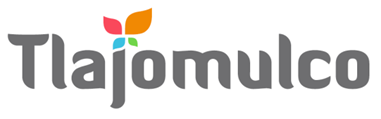 MUNICIPIO DE TLAJOMULCO DE ZÚÑIGA, JALISCODIRECCIÓN DE RECURSOS MATERIALESMUNICIPIO DE TLAJOMULCO DE ZÚÑIGA, JALISCODIRECCIÓN DE RECURSOS MATERIALESDATOS DE LICITACIÓNDATOS DE LICITACIÓNIMPORTE: $361.00 CON LETRA: TRESCIENTOS SESENTA Y UN PESOS, 00/100, M. N.IMPORTE: $361.00 CON LETRA: TRESCIENTOS SESENTA Y UN PESOS, 00/100, M. N.OM-03/2023 “ADQUISICIÓN MEDICAMENTOS, MATERIAL DE CURACIÓN Y DENTAL PARA EL GOBIERNO MUNICIPAL DE TLAJOMULCO DE ZÚÑIGA, JALISCO”DATOS DEL LICITANTEDATOS DEL LICITANTELICITANTE R. F. C.NO. DE PROVEEDOR (PARA EL CASO DE CONTAR CON NÚMERO)NOMBRE DE REPRESENTANTETELÉFONO CELULAR DE CONTACTOCORREO ELECTRÓNICO Sello autorización área responsableLic. Raúl Cuevas Landeros Director de Recursos Materiales  Sello autorización área responsableLic. Raúl Cuevas Landeros Director de Recursos Materiales  